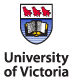 ALTERNATIVE ANIMAL HOLDING / HOUSING CHECKLIST:  AQUATIC SPECIESCCAC Guidelines on: The Care and Use of Fish in Research, Teaching and Testing Link: https://www.ccac.ca/Documents/Standards/Guidelines/Fish.pdfLocation:Location:Location:Location:Location:Location:Location:Date of inspection: Date of inspection: Persons performing inspection:Persons performing inspection:Persons performing inspection:Persons performing inspection:Persons performing inspection:1.0 Security1.0 Security1.0 Security1.0 Security1.0 Security1.0 Security1.0 SecurityItem #ItemItemYesNoN/AComments1.1Tanks covered at all times?Tanks covered at all times?1.2Access controlled by Proxcard/keys?Access controlled by Proxcard/keys?1.3Access records maintained by local administrator (e.g., key/Proxcard log)?Access records maintained by local administrator (e.g., key/Proxcard log)?Name:                                Local #:1.4Animals hidden from public view through interior and exterior windows?Animals hidden from public view through interior and exterior windows?1.5Signage posted? “For access contact: Campus Security and/or Lab Manager”Signage posted? “For access contact: Campus Security and/or Lab Manager”1.6Building administration and Campus Security advised in writing of animals housed on-site?Building administration and Campus Security advised in writing of animals housed on-site?1.7Laboratory and Building Crisis Management Plan includes plan for animals?Laboratory and Building Crisis Management Plan includes plan for animals?2.0 Environment2.0 Environment2.0 Environment2.0 Environment2.0 Environment2.0 EnvironmentItem #ItemYesNoN/AComments2.1Emergency power source available?Please describe:2.2Traffic through space minimized?2.3Tank temperature can be maintained within +/- 20C?2.4Emergency air/oxygen source available?2.5Total gas pressure measured regularly by ACS staff?2.6Chemical products stored away from tanks/enclosures?2.7Ground fault interrupters on all circuits in the vicinity of tanks/enclosures?2.8Electrical components and extension cords located outside of splash zones and used safely?2.10Density appropriate for species’ stage and size?Please describe:2.11Adequate H20 supply available at all times?2.12Water quality testing is performed to include dissolved oxygen, salinity (for marine systems), pH, ammonia, nitrite, nitrate, total dissolved solids and temperature, as a minimum?2.0 Environment2.0 Environment2.0 Environment2.0 Environment2.0 Environment2.0 EnvironmentItem #ItemYesNoN/AComments2.13Adequate cover/enrichment for species?2.14Animal Care staff responsible for feeding?If no, please indicate alternative:2.15Animal Care staff responsible for cleaning tanks?If no, please indicate alternative:3.0 Ventilation & Lighting3.0 Ventilation & Lighting3.0 Ventilation & Lighting3.0 Ventilation & Lighting3.0 Ventilation & Lighting3.0 Ventilation & LightingItem #ItemYesNoN/AComments3.1Ventilation sufficient to allow surfaces to stay dry?3.2Ability to provide controlled photo period?Please describe (e.g., 12h light/dark):3.3Light intensity and wavelength appropriate for species (if known)?4.0 Surgery4.0 Surgery4.0 Surgery4.0 Surgery4.0 Surgery4.0 SurgeryItem #ItemYesNoN/AComments4.1Recovery surgery will be performed outside of the aquatics unit?4.2Surgery & recovery spaces meet CCAC guidelines (section H, page 51)Location of surgical area:5.0 Storage & Disposal5.0 Storage & Disposal5.0 Storage & Disposal5.0 Storage & Disposal5.0 Storage & Disposal5.0 Storage & Disposal5.0 Storage & DisposalItem #ItemYesNoNoN/AComments5.1Controlled drug storage consistent with Health Canada Exemption License?5.2Appropriate storage of non-controlled substances? 5.3Carcasses disposed following OHSE requirements? 6.0 Additional6.0 Additional6.0 Additional6.0 Additional6.0 Additional6.0 Additional6.0 Additional6.1Briefly describe how and where animals will be housed: (e.g. in standalone tanks, etc.)Briefly describe how and where animals will be housed: (e.g. in standalone tanks, etc.)Briefly describe how and where animals will be housed: (e.g. in standalone tanks, etc.)Briefly describe how and where animals will be housed: (e.g. in standalone tanks, etc.)Briefly describe how and where animals will be housed: (e.g. in standalone tanks, etc.)Briefly describe how and where animals will be housed: (e.g. in standalone tanks, etc.)6.2Further comments:Further comments:Further comments:Further comments:Further comments:Further comments: